«_23_» __05_____ 2022 г.                                                                              № 469_Об утверждении Порядка предоставлениядополнительных мер социальной поддержкиотдельным категориям гражданам Пластовскогомуниципального района в виде частичной компенсации стоимости затрат на проведение водопроводных сетей       В целях предоставления дополнительных мер социальной поддержки отдельным категориям граждан, проживающим на территории Пластовского муниципального района, в соответствии с ч.5 ст.20 Федерального закона от 06.10.2003г. № 131-ФЗ "Об общих принципах организации местного самоуправления в Российской Федерации", решением Собрания депутатов Пластовского муниципального района от 24.06.2021г. №71 «О предоставлении  права на оказание дополнительных мер социальной поддержки  отдельным категориям гражданам в Пластовском муниципальном районе», руководствуясь Уставом Пластовского муниципального района администрация Пластовского муниципального районаПОСТАНОВЛЯЕТ:     1. Утвердить Порядок предоставления дополнительных мер социальной поддержки отдельным категориям граждан  Пластовского муниципального района в виде частичной компенсации стоимости затрат на проведение водопроводных сетей от точки подключения к централизованной системе холодного водоснабжения до ввода в жилое помещение (Прилагается).2. Признать утратившим силу постановление администрации Пластовского муниципального района  от 09.07.2021 г. №809 «Об утверждении Порядка предоставления дополнительных мер социальной поддержки отдельным категориям гражданам Пластовского муниципального района в виде частичной компенсации  стоимости затрат на проведение водопроводных сетей».    3. Настоящее постановление разместить на официальном сайте администрации Пластовского муниципального района в сети «Интернет».     4. Организацию выполнения настоящего постановления и контроль исполнения возложить на заместителя  главы Пластовского муниципального района по социальным вопросам Дьячкову Н.С.Глава Пластовского муниципального района		                                                  А.Н. ПестряковПриложение 1 к постановлению администрации Пластовского муниципального района от «_23_»__05___2022г. №_469_Порядок
предоставления дополнительных мер социальной поддержки отдельным категориям граждан  Пластовского муниципального района в виде частичной компенсации стоимости затрат на проведение водопроводных сетей от точки подключения к централизованной системе холодного водоснабжения до ввода в жилое помещение1. Настоящий Порядок предоставления дополнительных мер социальной поддержки  отдельным категориям граждан в Пластовском муниципальном районе в виде частичной компенсации затрат на проведение водопроводных сетей от точки подключения к централизованной системе холодного водоснабжения до ввода в жилое помещение (далее – Порядок) разработан в соответствии с ч.5 ст.20 Федерального закона от 06.10.2003г. № 131-ФЗ "Об общих принципах организации местного самоуправления в Российской Федерации", федеральным законом  от 07.12.2011г. №416-ФЗ «О водоснабжении и водоотведении», решением Собрания депутатов Пластовского муниципального района от  24.06.2021г. №71  «О предоставлении  права на оказание дополнительных мер социальной поддержки  отдельным категориям граждан в Пластовском муниципальном районе».2.  Предоставление частичной компенсации затрат на проведение водопроводных сетей от точки подключения к централизованной системе холодного водоснабжения до ввода в жилое помещение (далее - Компенсация) из бюджета Пластовского муниципального района  является дополнительной  мерой социальной поддержки  отдельных категорий    граждан  и предоставляется  в целях  повышения доступности подключения жилых помещений к централизованной системе холодного водоснабжения.3. Финансовое обеспечение Компенсации является расходным обязательством Пластовского муниципального района. Главный распорядитель бюджетных средств  осуществляет предоставление Компенсации в  пределах  бюджетных обязательств на финансовый год, предусмотренных в  бюджете Пластовского муниципального района  на  указанные выплаты.4.  Компенсация  предоставляется на безвозмездной и безвозвратной основе в размере 30 (тридцати) тысяч рублей на одно жилое помещение. 5. Главным  распорядителем  средств местного бюджета по указанному виду расходов является Управление социальной защиты населения Пластовского муниципального района.Уполномоченными органами по оказанию дополнительных мер социальной поддержки являются МБУСО  «Центр помощи детям, оставшимся без  попечения родителей»,  МБУ «Комплексный центр социального обслуживания населения Пластовского муниципального района»  (далее – Учреждение).6.  Получателями  Компенсации являются категории граждан, определенные решением Собрания депутатов Пластовского муниципального района, а именно:1)  семьи, признанные многодетными в соответствии с Законом Челябинской области от 31 марта 2010 г. N 548-ЗО "О статусе и дополнительных мерах социальной поддержки многодетной семьи в Челябинской области", члены (один из членов) которых являются (является) собственниками (собственником) жилых помещений;2) семьи, имеющие детей-инвалидов, члены (один из членов) которых являются (является) собственниками (собственником) жилых помещений;3) одиноко проживающие неработающие граждане, которым установлена (назначена) пенсия, являющиеся собственниками жилых помещений;4) совместно проживающие неработающие граждане, являющиеся получателями пенсии, которые (один из которых) являются (является) собственниками (собственником) жилых помещений.Правом на получение Компенсации обладают граждане, зарегистрированные и постоянно проживающие в жилых помещениях на территории Пластовского муниципального района.   7. Воспользоваться правом на оказание дополнительных мер социальной поддержки категории  граждан, указанные в п.6 Порядка,  вправе только один раз и на одно жилое помещение.8. Постановка  граждан, указанных в пункте 6 Порядка, на учет в целях предоставления Компенсации осуществляется Учреждением на основании следующих документов:а) заявления (приложение  1 к настоящему Порядка)б) паспорта;в) удостоверения многодетной семьи (для категории граждан, указанных в пп. 1 п. 6 Порядка);г)  справки, подтверждающей факт установления инвалидности, выданная федеральным государственным учреждением медико-социальной экспертизы  (для категории граждан, указанных в пп. 2 п.6 Порядка);д) документа, подтверждающего регистрацию по месту жительства в Пластовском муниципальном районе, выданной в установленном порядке (если эти сведения не содержатся в документе, удостоверяющем личность);ж) документа, подтверждающего право собственности заявителя на жилое помещение, выписка из Единого государственного реестра недвижимости;з) трудовой  книжки.При непредставлении гражданином документов,  указанных  в подпункте д), ж), з) пункта 8  Учреждение самостоятельно направляет межведомственные запросы, в том числе посредством системы межведомственного электронного взаимодействия в компетентные органы.9. Учреждение в течение 3 рабочих дней со дня поступления заявления о постановке на учет и документов, указанных в п.8 Порядка:1) рассматривает указанные заявление и документы;2) совместно с межведомственной комиссией, состав которой утвержден распоряжением администрации Пластовского муниципального района, проводит обследование жилого помещения на предмет отсутствия  проведения  водопроводных сетей от точки подключения к централизованной  системе холодного водоснабжения до ввода в жилое помещение,  что подтверждается актом, подписанным всеми членами комиссии;3) в случае принятия Учреждением решения о наличии права на получение Компенсации, ставит гражданина на учет в целях предоставления Компенсации.10. В  предоставлении Компенсации  заявителю   может быть отказано по  следующим  основаниям:    - предоставление неполного пакета документов, предусмотренных п. 8 Порядка, а также наличие в документах подчисток, приписок, зачеркнутых слов и иных неоговоренных исправлений;   - предоставление документов, содержащих сведения, не  соответствующие действительности, либо наличие в представленных документах разночтений персональных данных, подтверждающих юридически значимые факты (в том числе фамилии, имени, отчестве, дате рождения);  - несоответствие гражданина, претендующего на получение Компенсации, требованиям, установленным п. 6 Порядка.11. О принятии решения об отсутствии права на получение Компенсации Учреждение информирует заявителя в течение 3 рабочих дней со дня принятия решения посредством направления уведомления об отказе в постановке на учет с указанием причин отказа.При устранении нарушений, являвшихся основанием для отказа в выплате Компенсации,  заявитель вправе повторно обратиться с заявлением о предоставлении Компенсации.12. После проведения всех работ по проведению водопроводных сетей от точки подключения к централизованной системе холодного водоснабжения до ввода в жилое помещение, граждане обращаются в Учреждение с заявлением о предоставлении Компенсации (приложение 2 к настоящему Порядку).13. Межведомственная комиссия в течение 10 рабочих дней со дня поступления завления о предоставлении Компенсации, проводит выездную проверку фактически выполненных работ. Результаты проверки фиксируются в акте, подтверждающем факт  проведения водопроводных сетей от точки подключения к централизованной системе холодного водоснабжения до ввода в жилое помещение, который в течение 3 рабочих дней направляется руководителю Учреждения для принятия решения о выплате Компенсации. 14. Выплата компенсации осуществляется Учреждением на основании распоряжения Управления социальной защиты населения Пластовского муниципального района.15.   Денежные средства перечисляются Учреждением в безналичной форме на лицевой счет  гражданина открытый в кредитной организации,  в течение 10 рабочих дней со дня принятия решения о выплате Компенсации.Приложение 1 к Порядку предоставлениядополнительныхмер социальной поддержкиотдельнымкатегориям гражданам в Пластовскоммуниципальномрайоне в виде частичной компенсации затрат на проведение водопроводных сетей от точки подключения к централизованной системехолодного водоснабжения в жилое помещениеДиректору МБУСО «Центр помощи детям, оставшимся без попечения родителей»______________________________________________от гражданина(ки) ______________________________(Ф.И.О.)зарегистрированного(ой) по адресу: _______________ ______________________________________________паспорт____________________________________выдан_____________________________________СНИЛС______________________________________Телефон______________________________________ЗаявлениеПрошу поставить меня, ________________________________________________________________________________________________________________,(Ф.И.О., дата рождения)на учет получателей дополнительных мер социальной поддержки отдельных категорий граждан в виде частичной компенсации стоимости затрат на проведение водопроводных сетей от точки подключения к централизованной системе холодного водоснабжения до ввода в жилое помещение в соответствии с постановлением администрации Пластовского муниципального района «Об утверждении Порядка предоставления дополнительных мер социальной поддержки отдельных категорий граждан Пластовского муниципального района в виде частичной компенсации стоимости затрат на проведение водопроводных сетей» от «____»_________2022г. №____.Зарегистрирован и являюсь / не являюсь (нужное подчеркнуть)  собственником жилого помещения, не подключенного к централизованной системе холодного водоснабжения, расположенного  по адресу: _______________________________________________________________________,Подтверждаю, что я ознакомлен(а) с Порядком предоставления дополнительных мер социальной поддержки отдельных категорий граждан Пластовского муниципального района в виде частичной компенсации стоимости затрат на проведение водопроводных сетей» от «____»_________2022г. №____.Также подтверждаю, что предоставленные мною сведения являются достоверными, уведомлен(а) об ответственности за предоставление недостоверных сведений в соответствии с действующим законодательством Российской Федерации._______________________________________________   ____________________,                                     (фамилия, имя, отчество полностью)                                                                  (подпись)К заявлению прилагаются следующие документы:1) ______________________________________________________________________________;(наименование и номер документа, кем и когда выдан)2) ______________________________________________________________________________;(наименование и номер документа, кем и когда выдан)3) ______________________________________________________________________________;(наименование и номер документа, кем и когда выдан)4) ______________________________________________________________________________;(наименование и номер документа, кем и когда выдан)5) ______________________________________________________________________________;(наименование и номер документа, кем и когда выдан)___________________		_________________		«___» _______________ 20__г.(Ф.И.О. заявителя)			      (подпись заявителя)				(дата)Я,  ________________________________________________________________,                                                                                (фамилия, имя, отчество полностью) настоящим заявлением выражаю свое согласие на обработку и передачу своих персональных данных, необходимых для получения компенсации, в соответствии с Федеральным законом от 27.07.2006 г. № 152-ФЗ «О персональных данных»._____________________________									(личная подпись)Заявление от гр. _____________________________ принято ____ _______________ 20___года ______________________________________________________________________________________(фамилия, имя, отчество, должность и личная подпись лица, принявшего документы)Зарегистрировано в ____________________________________________ под № ____________                                                      (наименование органа, принявшего документы)Приложение 2 к Порядку предоставлениядополнительныхмер социальной поддержкиотдельнымкатегориям гражданам в Пластовскоммуниципальномрайоне в виде частичной компенсации затрат на проведение водопроводных сетей от точки подключения к централизованной системехолодного водоснабжения в жилое помещениеДиректору МБУСО «Центр помощи детям, оставшимся без попечения родителей»_____________________________________________от гражданина(ки) ______________________________(Ф.И.О.)зарегистрированного(ой) по адресу: _______________ _________________________________Заявление                                                          	Прошу перечислить сумму предоставленной  мне компенсации в виде  частичной оплаты стоимости расходов, связанных  с проведением  водопроводных сетей от точки подключения к централизованной системе холодного водоснабжения, до ввода в жилое помещение на лицевой  счет по  следующим реквизитам: ИНН  _____________________ КПП  _____________________ Р/счет _____________________ к/счет  _____________________ БИК ______________________ _____________________________________________         ________________________________   ________________________________ (подпись)                                                          (Ф.И.О)                                                (дата заполнения заявления)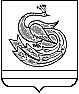 АДМИНИСТРАЦИЯ ПЛАСТОВСКОГО МУНИЦИПАЛЬНОГО РАЙОНАП О С Т А Н О В Л Е Н И Е